О реализации отдельных положений Постановления Правительства Российской Федерации от 31.08.2018г. № 1039 «Об утверждении Правил создания мест (площадок) накопления  твердых коммунальных отходов, определения схемы размещения мест (площадок) накопления  твердых  коммунальных  отходов на территории городского  поселения Осинки муниципального района Безенчукский Самарской области»  В соответствии с Федеральным законом от 24.06.1998 г. № 89 - ФЗ «Об отходах производства и потребления», постановлением Правительства  Российской Федерации от 31.08.2018г. № 1039 «Об утверждении правил обустройства  мест (площадок) накопления твердых коммунальных отходов и ведения их реестра»,  руководствуясь Уставом городского поселения Осинки муниципального района Безенчукский Самарской области                                                                                                         ПОСТАНОВЛЯЮ:Назначить инспектора Администрации городского поселения Осинки Курдыш А.Н. ответственным лицом  за:-  прием заявок от юридических и физических лиц, индивидуальных предпринимателей о согласовании создания мест (площадок) накопления твердых коммунальных отходов на территории городского поселения Осинки муниципального района Безенчукский Самарской области, о включении сведений о месте (площадке) накопления твердых коммунальных отходов в реестр мест (площадок) накопления твердых коммунальных отходов на территории городского поселения Осинки муниципального района Безенчукский Самарской области;-   согласование создания мест (площадок) накопления твердых коммунальных отходов на территории городского поселения Осинки муниципального района Безенчукский Самарской области;-     формирование и ведение реестра мест (площадок) накопления твердых коммунальных отходов на территории городского поселения Осинки  муниципального района Безенчукский Самарской области, в том числе формирование схемы размещения мест (площадок) накопления твердых коммунальных отходов на территории городского поселения Осинки муниципального района  Безенчукский Самарской области;2.     Утвердить форму заявки о согласовании создания места (площадки) накопления твердых коммунальных отходов согласно Приложению № 1.3.    Утвердить форму заявки о включении сведений о месте (площадке) накопления твердых коммунальных отходов в реестр мест (площадок) накопления твердых коммунальных отходов на территории городского поселения Осинки муниципального  района Безенчукский Самарской области согласно  Приложению № 24.     Разместить настоящее постановление в газете «Вестник  городского поселения Осинки» и на официальном сайте Администрации городского поселения Осинки муниципального района Безенчукский Самарской области в сети Интернет.5.    Настоящее постановление вступает в силу со дня его официального  опубликования.6.   Контроль за исполнением настоящего постановления оставляю за собой.Глава городского поселения Осинки муниципального района Безенчукский Самарской области                                                                                    С.В. БузуевИсп. Г.Н. Пахомоват.8(84676)5607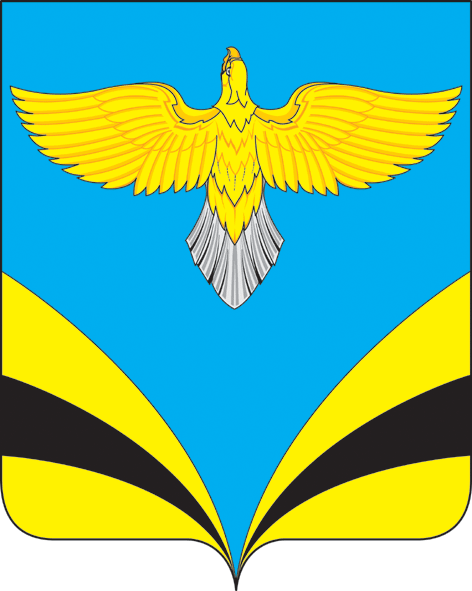                 АДМИНИСТРАЦИ                                                                    ГОРОДСКОГО ПОСЕЛЕНИЯ ОСИНКИ                   муниципального района Безенчукский                                                     Самарской области               ПОСТАНОВЛЕНИЕ         от  __06.06.2019г.__   № _93_                    п.г.т. Осинки